				ПРЕСС-РЕЛИЗ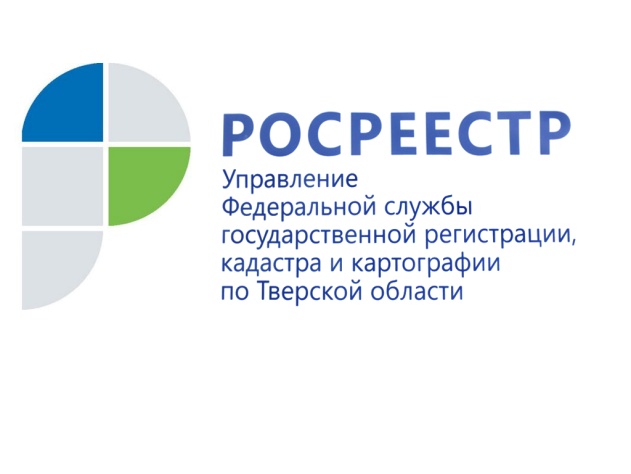 Более 1,3 тыс. заявлений поступило в тверской Росреестр в 2020 году от собственников на запрет действий с недвижимостью без их личного участия 
В 2020 году в Управление Росреестра по Тверской области поступило 1356 заявлений от владельцев недвижимости о запрете проведении сделок с ней без их личного участия. Это на 20,2 % меньше по сравнению с 2019 годом, когда в тверской Росреестр было подано более 1,7 тыс. таких заявлений. Возможность написать заявление о непроведении государственной регистрации права без личного участия правообладателя у жителей Верхневолжья появилась ещё в 2013 году. Однако активно использовать предложенную меру защиты от мошеннических действий в сфере недвижимости граждане стали только последние несколько лет. 

Напомним, что запрет на государственную регистрацию права на недвижимость без личного участия собственника для граждан предоставляется бесплатно. Заявление можно оформить в личном кабинете на портале Росреестра или в МФЦ, куда надо обратиться с паспортом и документами, подтверждающими право собственности. При подаче такого заявления в Единый государственный реестр недвижимости (ЕГРН) вносится соответствующая запись, а правообладателю направляется уведомление. После внесения записи в ЕГРН собственник сможет продать или подарить свою недвижимость, только явившись на сделку лично. Даже договор купли-продажи, оформленный другим лицом по доверенности от собственника, будет возвращён без рассмотрения. 

Заявление о невозможности регистрации перехода, прекращения, ограничения права и обременения объекта недвижимости без личного участия его собственника также может быть подано посредством почтового отправления. В этом случае подлинность подписи заявителя на заявлении должна быть засвидетельствована в нотариальном порядке. 

Кроме того, собственник может подать такое заявление по экстерриториальному принципу, к примеру, если он находится в одном регионе, а принадлежащая ему недвижимость – в другом. В этом случае запись в ЕГРН вносится органом регистрации по месту нахождения объекта недвижимости. Уведомление же собственника о внесении такой записи заверяется государственным регистратором по месту приёма документов.О РосреестреФедеральная служба государственной регистрации, кадастра и картографии (Росреестр) является федеральным органом исполнительной власти, осуществляющим функции по государственной регистрации прав на недвижимое имущество и сделок с ним, по оказанию государственных услуг в сфере ведения государственного кадастра недвижимости, проведению государственного кадастрового учета недвижимого имущества, землеустройства, государственного мониторинга земель, навигационного обеспечения транспортного комплекса, а также функции по государственной кадастровой оценке, федеральному государственному надзору в области геодезии и картографии, государственному земельному надзору, надзору за деятельностью саморегулируемых организаций оценщиков, контролю (надзору) деятельности саморегулируемых организаций арбитражных управляющих. Подведомственными учреждениями Росреестра являются ФГБУ «ФКП Росреестра» и ФГБУ «Центр геодезии, картографии и ИПД». Контакты для СМИМакарова Елена Сергеевнапомощник руководителя Управления Росреестра по Тверской области+7 909 268 33 77, (4822) 34 62 2469_press_rosreestr@mail.ruwww.rosreestr.ruhttps://vk.com/rosreestr69170100, Тверь, Свободный пер., д. 2